The Development ProcessStudent WorkbookSupports assessment for AS 91893 (4Cr)Use this workbook together with 
Project Log - Development SprintsDEVELOPMENTThe Development Process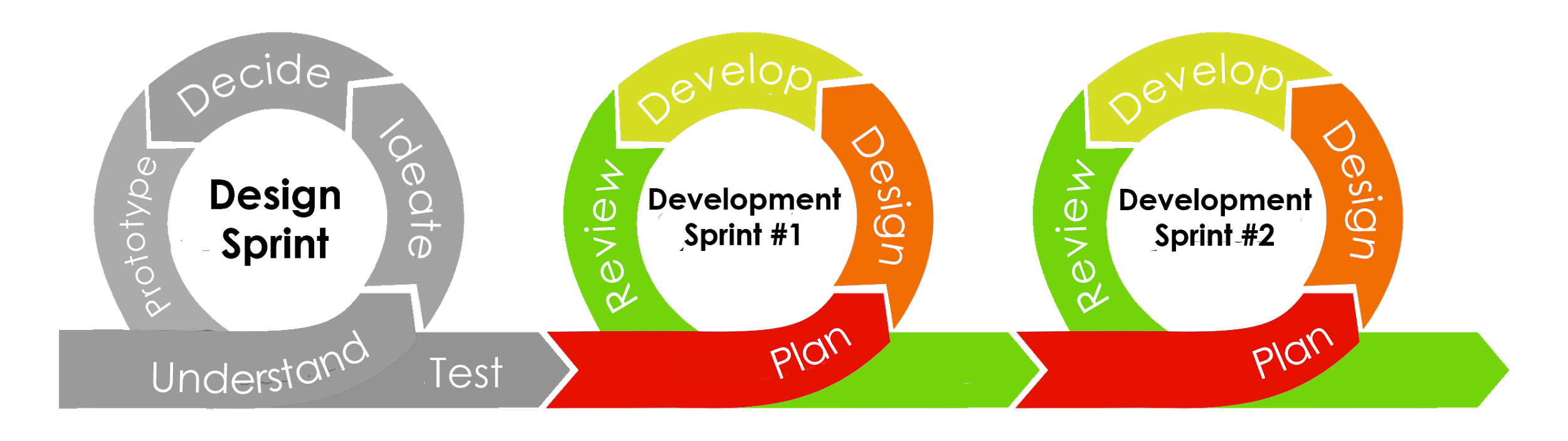 OutlineYou have designed your web outcome using a design sprint. You can now develop it.If you are working in a team you can work together to develop one of the designs from the design sprint - it need not be your own design.However, this will involve testing and re-designing in iterative cycles.You must complete all phases of the Development Sprint at least once.It is recommended that you complete at least THREE development sprints.Each sprint should take 8-10 hours (typically 2 weeks of class time).At least half of this time should be spent on the develop phase.Use Advanced TechniquesAt NCEA Level 2 you need to use advanced techniques in your website. These could include:Using a library, such as W3.CSS, Bootstrap or jQuery in your websiteCreating or customising javaScript (or other) code to create effectsUsing a combination of steps (in HTML and/or CSS) to make your elements look or function betterUse Efficient Tools and TechniquesTo create a high-quality outcome (Excellence) you will need to use efficient tools and techniques.This could includeCommenting your HTML and CSS code thoroughlyValidating your HTML/CSS code at each testing phaseUsing a single external stylesheet for your CSS rather than writing it inside your HTMLUsing semantic tags, class and id in a way that avoids unnecessary codingFollowing file naming and folder conventionsClearly labelling and keeping all your versions of your website, images and textDEVELOPMENT SPRINTDevelopment Phase 1 - PlanAimYour aim in the Plan phase is to decide what you need to develop in this sprint.In this section you should try to show evidence ofusing appropriate tools and techniques for the purpose and end usersapplying relevant conventions to improve the quality of the outcomeaddressing relevant implicationsPlanAs a team:Decide what parts of the outcome can be developed in this sprint and to what extentMake a note of conventions you will apply. These might include:File management and file naming conventions to be usedHTML and CSS conventions to be followedImage types to be usedDesign styles to be followedMake a note of any efficient tools and techniques you will use. These might include:CommentingUse of stylesheets and external filesValidation of HTML and CSSOptimisation of images and mediaExternal libraries to be used (e.g. bootstrap)Make a note of any relevant implications you are trying to address in this sprint.Development Phase 2 - DesignAimIt is highly likely that in each iteration, elements of the design will need to refined or redesigned in response to changing user requirements or additional information that has become available.If this is the first Development Sprint, you need only present your final design from the design sprint, but you can make changes here if you wish.In this phase you need to show evidence of:iterative improvement throughout the design, development and testing process to produce a high-quality outcomeusing information from testing procedures to improve the quality of the outcomeapplying relevant conventions to improve the quality of the outcomeDesignIn your project log add notes or sketches of new things to be added or how things will be changed.You might need to trial variations of the design.E.g. You could pick 3 different fonts and model each one, then decide which to use for your headerMake sure you refer to relevant conventions you are using.Make sure you refer to the testing procedures that inspired the change.Development Phase 3 - DevelopAimThis phase is the biggest part of your development sprint.This is the phase where you actually write the code and build your outcome.You need to show evidence of:using appropriate tools and techniques for the purpose and end usersusing relevant conventions for the media typeapplying relevant conventions to improve the quality of the outcomeDevelopBuild a new iteration of your outcome.Make sure that you apply the conventions and use the efficient tools and techniques you identified in the Plan phase.Make sure that you submit and backup this version of your outcome. You may need to upload the full website folder. You will need to carry out basic testing (e.g. viewing the website in the browser) during this stage.You want to develop each component you are working only to the minimum standard so that it can be tested.Development Phase 4 - ReviewAimYou need to test your outcome and get feedback so you can improve it.You need to show evidence ofapplying appropriate data integrity and testing proceduresusing information from testing procedures to improve the quality of the outcome (merit)iterative improvement throughout the design, development and testing process to produce a high-quality outcome (excellence)TestIn your project log, record screenshots or screen videos of testing and feedback. Testing could include:Proofreading / Spellchecking / Grammar checking / Getting feedbackValidating HTML/CSSViewing in different browsers (e.g. Chrome, Firefox, Edge, Safari)Viewing in different screen sizes or on different devicesChecking links and buttons function correctlyUsability testing (recording feedback against usability heuristics)Visual impairment or colour blindness simulatorTesting loading times for images or mediaChecking copyright information for mediaYou could submitScreenshots or Screen videosInterviews with usersUser feedback commentsQuick notes on what was doneWhen testing is complete, return to the start of the Development Cycle and Plan the changes you will make.In the final review at the end of the last iteration, you should record an interview with your assessor or another student. You should answer the questions:Can you explain the most relevant implications of your web outcome?How did you address these implications?How did you apply conventions to improve the quality of the outcome?What efficient tools and techniques did you use in your development process?1Plan2Design3Develop4Review1Plan2Design3Develop4Review1Plan2Design3Develop4Review1Plan2Design3Develop4Review